Jedes Jahr findet ein Tag der offenen Tür beim SAM Pflegedienst statt. Dabei bietet der Firmengarten ein ideales Umfeld interessierte Gäste als auch Patienten eine gesprächsförderliche Umgebung.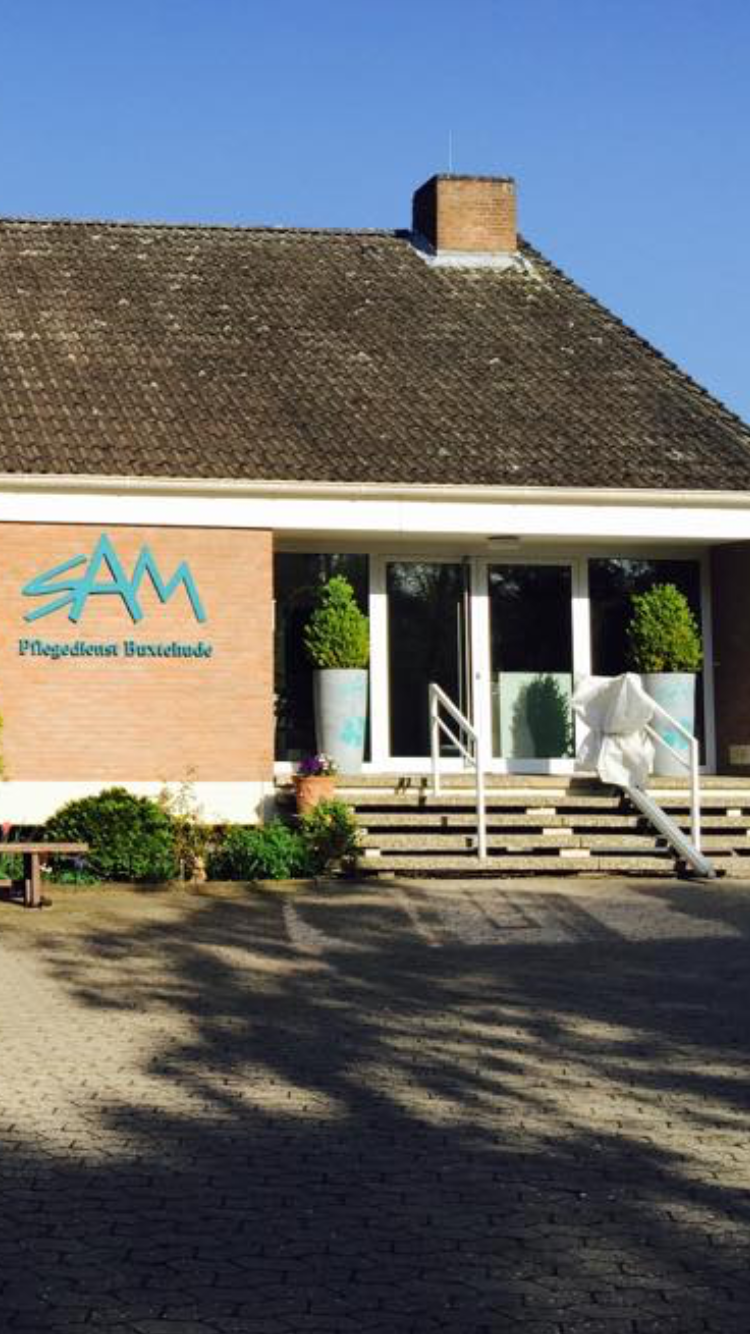 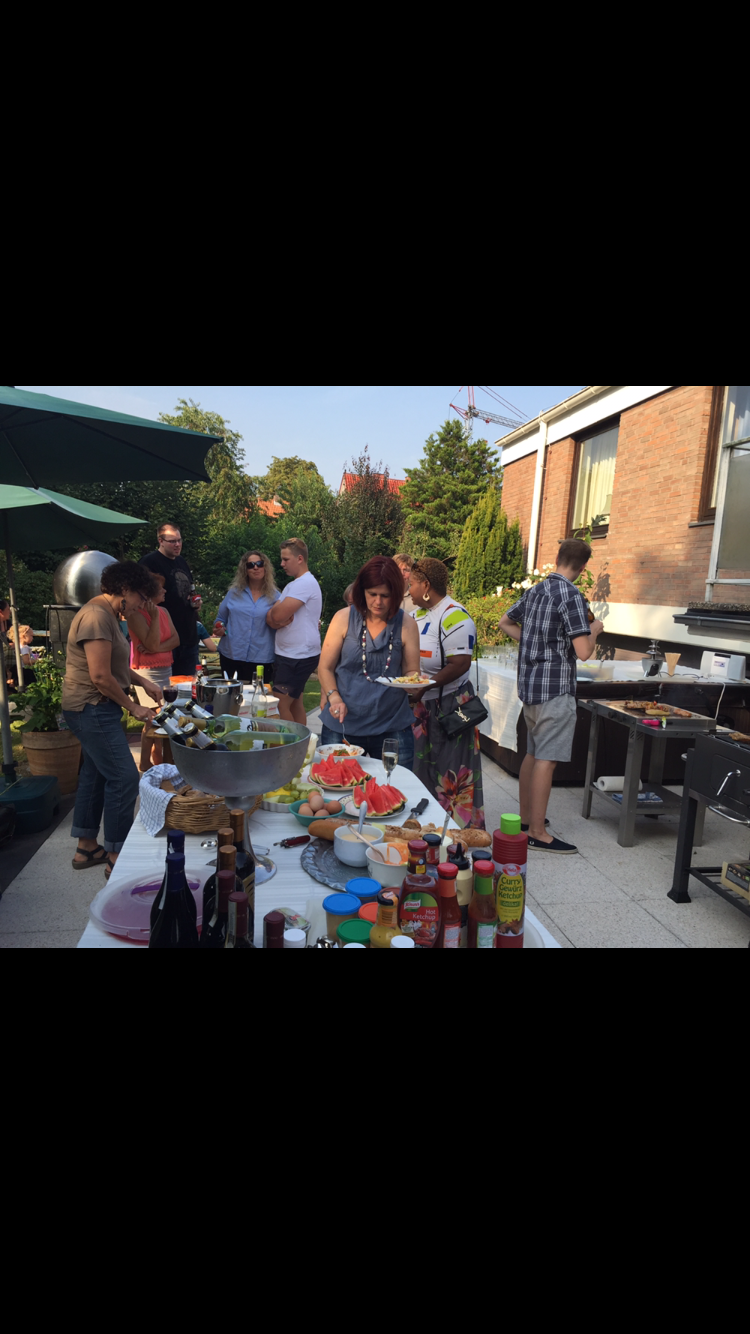 